STEPS TO CREATING AN ACCESSIBLE ETD Equal Access - Essential for Some, Useful for AllA Publication of Thesis and Dissertation Services at the Graduate College of Ohio University Thank you, graduate student, for your efforts to upload accessible ETDs. In order to complete the process, please follow these steps. PREPARE YOUR SOURCE DOCUMENT IN WORDCheck each of your figure descriptions (captions) of images, graphs, formulas, and charts. If you have completely explained the visual elements of the figure in its description and/or surrounding paragraphs, you do not need to create separate alt text. 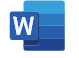 Complete ALL edits before converting to PDF. Creating the PDF and checking it for accessibility should be the FINAL STEP in preparing your ETD for submission.  EXPORT FROM WORD AS A PDF Select File > Save As or File > Save a Copy 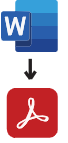 In the Save As dialog box, choose the File Type > PDF then select Options*.  Select the Document Struct Tags for Accessibility checkbox, and then select OK.*NOTE: If Options is not available on the Save dialog, look for a selection under the file format box reading “Best for electronic distribution and accessibility” and select that. REVIEW THE ACCESSIBILITY OF YOUR PDF Open the PDF in Adobe Acrobat PRO. Click the Tools tab in the upper left of the document. Scroll down to the section Protect & Standardize and open Accessibility. 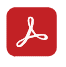 Choose Set Alternative Text on the Accessibility toolbar and (if you have written thorough figure descriptions as explained above) check Mark as Decorative for each image. Save and Close when complete. On the right-hand Accessibility toolbar, click Accessibility Check. Click the Choose button to select where your accessibility report will save (best practice is the folder in which you’re saving your working thesis or dissertation). REVIEW PAGE TWO/REVERSE OF THIS DOCUMENT to choose the correct options on the dialog box BEFORE you click Start Checking (Figure 1). After making correct selections, click the Start Checking button. Review your results on the left sidebar. Expand the Document section. Most documents will show “Title – Failed”; if so, right-click the line of the report and choose “Fix”. Name the document in the dialog box and close (you may skip the other three options in the box). Now confirm the Accessibility permission flag, Image-only PDF, Primary language and Title* all read “Passed”. See screenshot on page 2/reverse to confirm (Figure 2). *NOTE: Report may generate errors in these areas if not saved following the steps in the Word section above. Replace report document if prompted. Close file. NOW UPLOAD YOUR ETD, MAKING SURE TO ALSO UPLOAD THE ACCESSIBILITY REPORT YOU SAVED, AS ABOVE. THAT’S IT! CORRECT CHOICES FOR ACCESSIBILITY DIALOG BOXES 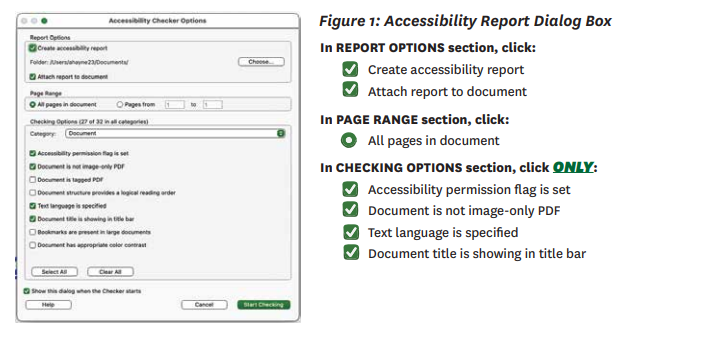 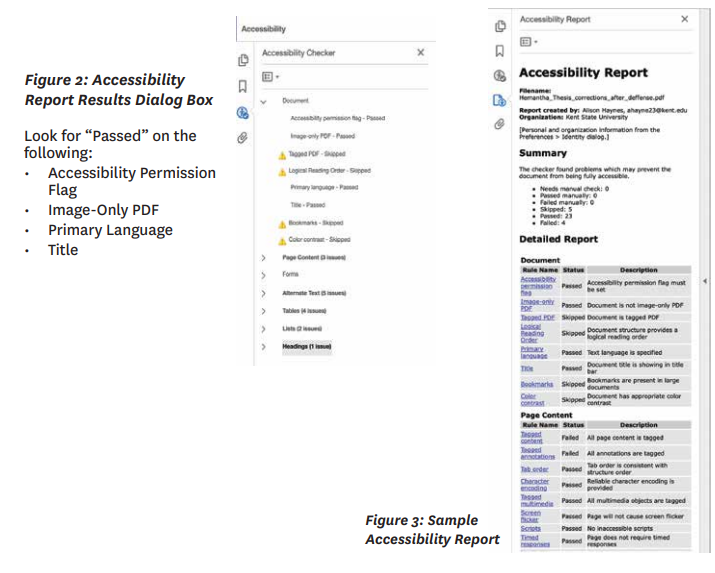 